Taller de adaptaciones de bajo coste para la vida diaria.CASAS DE JUAN NUÑEZ.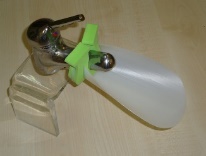 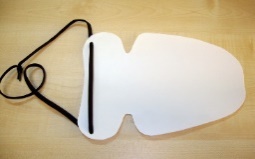 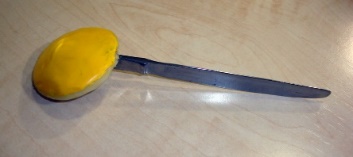 Lugar  Hogar del JubiladoFecha 19   DE NOVIEMBREHorarioDE 16’00  A 17’30 HORAS       Contenido del tallerEn el taller se realizará un repaso a las dificultades de las personas para las actividades básicas de la vida diaria como el aseo, el vestido, la alimentación, la movilidad y la comunicación.   A partir de casos reales veremos distintas ayudas o adaptaciones.  Como complemento a esta presentación las personas asistentes realizarán su propia adaptación relacionada con el tema desarrollado en el taller. A quién va dirigidoPersonas mayoresPersonas con discapacidadSus familiaresPersonas que cuidan y asisten a personasPersonas interesadasMonitores Carmen Cañizares. Terapeuta ocupacional.José Carlos Martín. Logopeda.Inscripciones       Ayuntamiento